с. Кичменгский Городок	В соответствии с Федеральным законом от 24 июля 2007 года N 209-ФЗ "О развитии малого и среднего предпринимательства в Российской Федерации",  Муниципальное Собрание РЕШИЛО:1.Внести в Положение о порядке формирования, ведения и обязательного опубликования перечня муниципального имущества, свободного от прав третьих лиц (за исключением имущественных прав субъектов малого и среднего предпринимательства), предназначенного для предоставления во владение и  (или) пользование субъектам малого и среднего предпринимательства и организациям, образующим инфраструктуру поддержки субъектов малого и среднего предпринимательства (приложение 1), утвержденное  решением Муниципального Собрания от 20.02.2009 года № 3 «Об  имущественной поддержке субъектов  малого и среднего предпринимательства органами местного самоуправления Кичменгско-Городецкого муниципального района» (в редакции решения от 28.12.2018 № 125)  следующие изменения:1.1.  Подпункт 1.2.1. изложить в следующей редакции:«1.2.1. подлежит передаче во владение и (или) в пользование субъектам малого и среднего предпринимательства, организациям, образующим инфраструктуру поддержки субъектов малого и среднего предпринимательства, а также физическим лицам, не являющимся индивидуальными предпринимателями и применяющим специальный налоговый режим «Налог на профессиональный доход», для использования по целевому назначению, отраженному в договорах, опосредующих указанную передачу»;1.2. в подпункте 1.2.2. после слов «за исключением предоставления такого имущества в субаренду субъектам малого и среднего предпринимательства» дополнить словами «, физическим лицам, не являющимся индивидуальными предпринимателями и применяющим специальный налоговый режим «Налог на профессиональный доход»,»;1.3.   дополнить пунктом 1.3 следующего содержания:«1.3. При включении в Перечень имущества, арендуемого субъектом малого и среднего предпринимательства, физическим лицом, не являющимся индивидуальным предпринимателем и применяющим специальный налоговый режим «Налог на профессиональный доход», орган по управлению имуществом района получает письменное согласие арендатора на включение имущества в Перечень путем направления ему соответствующего предложения.»;1.4. подпункт 2.4.2 изложить в следующей редакции:«2.4.2.Если в течение шести месяцев со дня включения имущества в Перечень от субъектов малого и среднего предпринимательства, организаций, образующих инфраструктуру поддержки субъектов малого и среднего предпринимательства, и (или) физических лиц, не являющихся индивидуальными предпринимателями и применяющих специальный налоговый режим «Налог на профессиональный доход», не поступило ни одной заявки на заключение договора аренды объекта в Уполномоченный орган.».2. Внести в  Положение о порядке и условиях предоставления в аренду (в том числе льготы для субъектов малого и среднего предпринимательства, занимающихся социально значимыми видами деятельности), безвозмездное пользование объектов, включенных в перечень муниципального имущества, свободного от прав третьих лиц (за исключением имущественных прав субъектов малого и среднего предпринимательства), предназначенного для предоставления во владение и  (или) пользование субъектам малого и среднего предпринимательства и организациям, образующим инфраструктуру поддержки субъектов малого и среднего предпринимательства (приложение 2), утвержденное решением Муниципального Собрания Кичменгско-Городецкого муниципального района от 20.02.2009 N 3 "Об имущественной поддержке субъектов малого и среднего предпринимательства органами местного самоуправления Кичменгско-Городецкого муниципального района"  (в редакции решения от 28.12.2018 № 125) следующие  изменения:  2.1.   Пункт 1.1. дополнить абзацем вторым следующего содержания:«Настоящее Положение распространяется на физических лиц, не являющихся индивидуальными предпринимателями и применяющих специальный налоговый режим «Налог на профессиональный доход» (далее – физические лица, применяющие специальный налоговый режим).»;	2.2. в пункте 2  после слов «имеют» дополнить словами «физические лица, применяющие специальный налоговый режим,»;	2.3. в пункте 3 после слов «субъектов предпринимательства» дополнить словами «физических лиц, применяющих специальный налоговый режим,»;	2.4. пункт 4 дополнить абзацами следующего содержания:	«Муниципальное имущество предоставляется без проведения торгов в порядке предоставления муниципальной  преференции в соответствии с пунктом 4 части 3 статьи 19 Федерального закона от 26 июля 2006 года № 135-ФЗ «О защите конкуренции» субъектам малого и среднего предпринимательства и физическим лицам, применяющим специальный налоговый режим, осуществляющим приоритетные направления деятельности, определенные муниципальной программой по поддержке и развитию субъектов малого и среднего предпринимательства.	В случае поступления до момента принятия решения о предоставлении имущества района  в аренду заявлений о заключении договора аренды от нескольких субъектов малого и среднего предпринимательства и (или) физических лиц, применяющих специальный налоговый режим,  имеющих право на заключение договора без проведения торгов в соответствии с абзацем вторым настоящего пункта, имущество предоставляется  по результатам проведения торгов среди лиц, относящихся к категориям, указанным в абзаце втором  настоящего пункта.         	В случае поступления заявлений о заключении договора аренды от субъекта малого и среднего предпринимательства или физического лица, применяющего специальный налоговый режим, имеющего право на заключение договора без проведения торгов в соответствии с абзацем вторым настоящего пункта, и субъекта малого и среднего предпринимательства или физического лица, применяющего специальный налоговый режим, не имеющего право на заключение договора без проведения торгов, имущество предоставляется лицу, имеющему право на заключение договора без проведения торгов.»;	2.5. пункт 6 дополнить словами следующего содержания:	«,за исключением имущества, находящегося на балансе муниципальных бюджетных и автономных учреждений, муниципальных  предприятий района, которые осуществляют перечисленные в настоящем абзаце полномочия самостоятельно.»;	2.6. пункт 10 дополнить абзацем девятым следующего содержания:	«При предоставлении заявления физическим лицом, применяющим специальный налоговый режим, прилагается документ о постановке на учет физического лица в качестве налогоплательщика налога на профессиональный доход.»;  2.7. абзац 16 пункта 10   исключить;          2.8.пункт 10 дополнить абзацами шестнадцать, семнадцать, восемнадцать, девятнадцать   следующего содержания: 	поступления заявления от субъекта малого или среднего предпринимательства, в отношении которого в соответствии с частью 3 статьи 14 Федерального закона от 24 июля 2007 года N 209-ФЗ "О развитии малого и среднего предпринимательства в Российской Федерации" не может оказываться поддержка;	определенных в части 5 статьи 14 Федерального закона от 24 июля 2007 года N 209-ФЗ "О развитии малого и среднего предпринимательства в Российской Федерации";	организациям, образующим инфраструктуру поддержки субъектов малого и среднего предпринимательства, - в случае несоответствия организации условиям и требованиям, установленным Федеральным законом от 24 июля 2007 года N 209-ФЗ "О развитии малого и среднего предпринимательства в Российской Федерации;    	поступления заявления от лица, не относящегося в соответствии с Федеральным законом от 24 июля 2007 года № 209-ФЗ «О развитии малого и среднего предпринимательства в Российской Федерации» к физическим лицам, применяющим специальный налоговый режим.»; 	2.9. в пункте 13  после слов «малого и среднего предпринимательства» дополнить словами «, физические лица, применяющие специальный налоговый режим»;	2.10. в абзаце 1 пункта 15 после слов «социально значимыми видами деятельности» дополнить словами «, физическим лицам, применяющим специальный налоговый режим, занимающимся социально значимыми видами деятельности, »;	2.11. текст пункта 16 после слов «субъектам предпринимательства» дополнить словами «,физическим лицам, применяющим специальный налоговый режим»;	2.12. в пункте 21 после слов  «субъект предпринимательства» дополнить словами «,физическое лицо, применяющее специальный налоговый режим»;	2.13. в пункте 22 после слов  «с субъектом предпринимательства» дополнить словами «,физическим лицом, применяющим специальный налоговый режим»;	2.14. в пункте 23 после слов  «субъектам предпринимательства» дополнить словами «,физическим лицам, применяющим специальный налоговый режим».  3. Настоящее решение вступает в силу через десять дней после дня его официального опубликования в районной газете «Заря Севера» и  подлежит размещению на официальном сайте Кичменгско-Городецкого муниципального района в информационно-телекоммуникационной сети «Интернет».Настоящее решение в части физических лиц, применяющих специальный налоговый режим, действует в течение срока проведения эксперимента, установленного Федеральным законом от 27.11.2018 № 422-ФЗ «О проведении эксперимента по установлению специального налогового режима «Налог на профессиональный доход».Глава  Кичменгско-Городецкого муниципального района                                                                    Л.Н. Дьякова        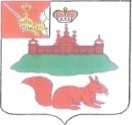 МУНИЦИПАЛЬНОЕ СОБРАНИЕКИЧМЕНГСКО-ГОРОДЕЦКОГО МУНИЦИПАЛЬНОГО РАЙОНАВОЛОГОДСКОЙ ОБЛАСТИМУНИЦИПАЛЬНОЕ СОБРАНИЕКИЧМЕНГСКО-ГОРОДЕЦКОГО МУНИЦИПАЛЬНОГО РАЙОНАВОЛОГОДСКОЙ ОБЛАСТИМУНИЦИПАЛЬНОЕ СОБРАНИЕКИЧМЕНГСКО-ГОРОДЕЦКОГО МУНИЦИПАЛЬНОГО РАЙОНАВОЛОГОДСКОЙ ОБЛАСТИРЕШЕНИЕРЕШЕНИЕРЕШЕНИЕот29.01.2021№281О внесении изменений в  решение Муниципального Собрания от 20.02.2009 года № 3 «Об  имущественной поддержке субъектов  малого и среднего предпринимательства органами местного самоуправления Кичменгско-Городецкого муниципального района»